Historic Property Name    				 Street				 City 	County 	State 	Zip     	This form	includes additional information requested by NPS for an application currently on hold. updates applicant or contact information.amends a previously submitted	Part 1	Part 2	Part 3 application.requests an advisory determination that the completed phase 	of 		phases of this rehabilitation meets the Secretary of the Interior's Standards for Rehabilitation.  Phase completion date 		Estimated rehabilitation costs of phase (QRE)  	Summarize information here; continue on following page if necessary.Project Contact (if different from applicant)Name    	Company    	Street 	City 	State     	Zip     	ApplicantTelephone  	Email Address  	I hereby attest that the information I have provided is, to the best of my knowledge, correct. I further attest that [check one or both boxes, as applicable]:I am the owner of the above-described property within the meaning of "owner" set forth in 36 CFR § 67.2 (2011), and/orif I am not the fee simple owner of the above described property, the fee simple owner is aware of the action I am taking relative to this application and has no objection, as noted in a written statement from the owner, a copy of which (i) either is attached to this application form and incorporated herein, or has been previously submitted, and (ii) meets the requirements of 36 CFR § 67.3(a)(1) (2011).For purposes of this attestation, the singular shall include the plural wherever appropriate. I understand that knowing and willful falsification of factual representations in this application may subject me to fines and imprisonment under 18 U.S.C. § 1001, which, under certain circumstances, provides for imprisonment of up to 8 years.Name 	Signature (Sign in ink) 	Date   	Applicant Entity 	SSN 	or TIN    	Street 	City 	State     	Zip     	Telephone  	Email Address  	Applicant, SSN, or TIN has changed since previously submitted application.NPS Official Use OnlyThe National Park Service has reviewed this amendment to the Historic Preservation Certification Application and has determined that the amendment:meets the Secretary of the Interior’s Standards for Rehabilitation.will meet the Secretary of the Interior’s Standard for Rehabilitation if the attached conditions are met. does not meet the Secretary of the Interior’s Standards for Rehabilitation.updates the information on file and does not affect the certification.Advisory Determinations:The National Park Service has determined that the work completed in this phase is consistent with the Secretary of the Interior’s Standards for Rehabilitation. This determination is advisory only. A formal certification of rehabilitation can be issued only after all rehabilitation work and any associated site work or new construction have been completed. This approval could be superseded if it is found that the overall rehabilitation does not meet the Secretary’s Standards. A copy of this form will be provided to the Internal Revenue Service.___________________________________________________________________________________________________________________________Date		National Park Service Authorized Signature (Sign in ink)  NPS conditions or comments attached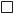 Historic Property Name 	NPS Project Number     	Property Address    	____________________________________________________________________________________________________________________________________________________________NOTICESPrivacy Act StatementAuthority: 26 U.S. Code § 47 - Rehabilitation credit; 26 U.S. Code § 170 - Charitable, etc., contributions and gifts.Purpose: To enable the Secretary of the Interior to evaluate the historic significance of structures and whether the rehabilitation of such structures preserves their historic character. The primary use of this information by the Secretary of the Interior will be to certify to the Secretary of the Treasury that the applicant is eligible for Federal tax incentives for historic preservation. This application is used by the Internal Revenue Service to confirm that applicants for the tax incentives have obtained the certification concerning historic structures and historic rehabilitations that are required by law.Routine uses: The information will be used by the National Park Service and the State Historic Preservation Offices and disclosed to the Internal Revenue Service to determine if the applicant is eligible for Federal tax incentives.Disclosure: Voluntary, however, failure to provide the requested information may prevent or impede you from receiving consideration for the requested benefit.Information Regarding Disclosure of Your Social Security Number Under Public Law 93-579 Section 7(b): Your Social Security Number (SSN) is needed to identify records unique to you. Applicants are required to provide their social security or taxpayer identification number for activities subject to collection of fees and charges by the National Park Service. Failure to disclose your SSN may prevent or delay the processing of your application. The authority for soliciting your SSN is 31 U.S.C. 7701. The information gathered through the use of the SSN will be used only as necessary for processing this application and collecting and reporting any delinquent financial obligations.Use of the SSN will be carried out in accordance with established regulations and published notices of system of records.Paperwork Reduction Act StatementWe are collecting this information subject to the Paperwork Reduction Act (44 U.S.C. 3501) through the State Historic Preservation Officer in order to enable the Secretary of the Interior to gain the benefit of the State review of applications for Federal tax incentives for historic preservation by owners of historic properties. Information collected on this form, including names and all written comments, is subject to disclosure. All applicable parts of the form must be completed in order to receive consideration for the requested benefit. A Federal agency may not conduct or sponsor, and a person is not required to respond a collection of information unless it displays a currently valid OMB control number. OMB has approved this collection and assigned it control number 1024-0009.Estimated Burden StatementPublic reporting burden for this form is estimated to average 6 hours per response including the time it takes to read, gather and maintain data, review instructions and complete the form. Direct comments regarding these burden estimates, or any aspects of this form, to the Information Collection Clearance Officer, National Park Service, 1201 Oakridge Drive, Fort Collins, CO  80525. Please do not send your form to this address.Records Retention StatementPermanent. Transfer all permanent records to NARA 15 years after closure. (NPS Records Schedule, Resource Management and Lands (Item 1.A.2) (N1-79-08-1))FOR APPLICANT RECORDS ONLY – THIS PAGE DOES NOT NEED TO BE PRINTED FOR APPLICATION